Развлечение в старшей группе «Сороки-жаворонки»Задачи:расширять и обогащать знания детей о традициях русского народа;развивать интерес к русскому фольклору через русские весенние заклички;закреплять знания детей о перелетных птицах; создать атмосферу русского гостеприимства за столом и группе;Ход развлечения:Воспитатель: Здравствуйте, гости дорогие! Давно Вас жду поджидаю, праздник не начинаю!- Долго длиться зимняя пора. Уже пронеслись веселые праздники: Рождество и Масленица, уже надоело слушать завывания вьюг да метелей, все мечтают о том, что тепло прогонит стужу лютую. И вот, чтобы приблизить радостную пору весеннего обновления, люди придумали еще один обряд - закликание весны. В народе так и говорили об этом дне:- Когда вода разольется, когда лес зазеленится- Когда птицы прилетают, тогда и весна наступает.Хоровод: "Веснянка"Дети читают стихи:1. Благослови, мати, весну закликати!2. Весна, весна проснись ото сна!А ты, зима, ступай за моря!Пусть зима уходит в прок!Весну пустим на порог!3. Нам, зима, ты надоелаИ весь хлеб у нас поела,Все дрова у нас пожгла,С крыш солому унесла!4. Весна, весна, проснись ото сна!Нам зима наскучила,Холодом измучила!Воспитатель: В марте хозяйки пекли из остатков пшеничной муки маленькие шарики и каждый день выбрасывали их по одному на улицу, уговаривая мороз отведать угощение.Дети: Мороз красный нос, вот тебе хлеб и овес!А теперь убирайся на север отправляйся!Воспитатель: Давайте, ребята, поможем зиме уйти до следующего года, споем весеннююзакличку:Весна, весна, весенний денек,Весенний денек, где зарождается?В долинах, оврагах зарождается,Меж двух гор весна появляется!Воспитатель: Весна! Весна благодатная! Весна долгожданная! О весне складывали стихи, пели песни, устраивали народные гуляния, призывали солнце красное скорее растопить зимний снег.Дети читают стихи.1. Солнышко, выгляни красное высвети!К нам на праздник приходи, да весну разбуди!2. Гори солнце, ярче! Лето будет жарче,А зима теплее, а весна милее.3. Солнышко, солнышко, красное ведрышко!Выгляни из-за горы, да до весенней поры! (Выходит девочка, на груди у нее солнышко)Солнышко:Я - солнышко лучистое, тепло и свет несу,Улыбки возвращаю вам, и радость всем дарю!Воспитатель: Спасибо солнышко, что заглянуло к нам на праздник. Будь у нас гостем дорогим. А мы весну встречаем, птичек закликаем! Недаром в народе говорили:"Сорок сороков летят, весну несут. "- Ребята давайте с вами поиграем в народную игру "Гори, гори ясно"Воспитатель: А ну-ка, отгадайте, какие птицы вестники весны? Послушайте загадки:1. Черный, проворный, кричит "крак", червякам враг! (Грач)2. Спереди у птички шильце, позади у птички вильцеПтичка мала, да за морем была! (Ласточка)3. Стоит ствол, на стволе кол.На колу - дворец, во дворце - певец! Кто это? (Скрорец)4. Когда весенний лес весну торжественно встречает,Колдунья серая усердно годы нам считает... (Ккушка)5. Он тоже серенький на вид, но очень пеньем знаменит.Он соло пел среди ветвей, певца назвали... (Соловей)Воспитатель: Но больше всего люди любили звонкого певца - жаворонка, который своими переливчатыми трелями заставлял природу пробудиться от зимнего сна. 22 марта, когда день становился по длине равен ночи, в каждом доме пекли из теста птичек - жаворонков, мазали их сладким душистым медом. Детишки лепили птиц из глины, мастерили из тряпочек. Празднично одетые девушки и дети ходили по деревне и пели песни - заклички.- Ребята, давайте и мы испечем жаворонков. (Дети вместе с воспитателем лепят из теста жаворонков).- Давайте споем весенниезаклички. 1. Жаворонушки, прилетайте!Весну красную закликайте.Чтобы снеги покатились,В речке воды появились.2. Принесите весну на своем хвосту,На сохе, на бороне, на овсяном снопе.3. Птички прилетайте!Гнездышки свивайтеЛетите, залетайте,Весну прославляйте!Воспитатель: Ребята, сегодня мы с вами зиму и мороз проводили.- Весну красную и солнце ясное встретили, весенних птичек закликали.- А теперь давайте продолжим наш праздник за праздничным чаепитием.- Проходи, пожалуйста, за стол.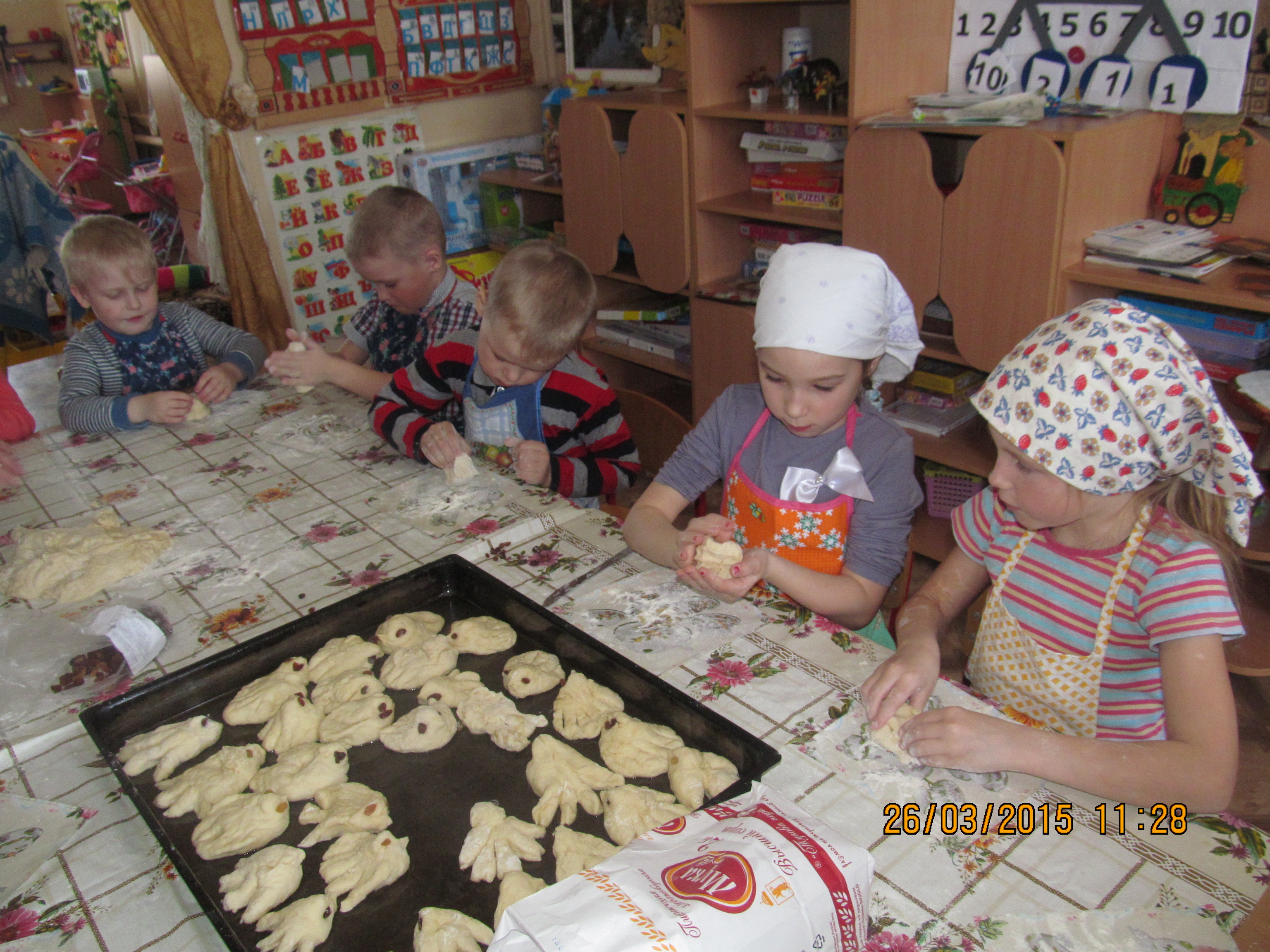 